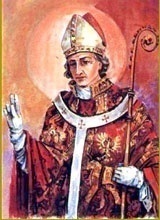 INTENCJE   MSZY   ŚWIĘTYCH24.02. – 1.03.2020INTENCJE   MSZY   ŚWIĘTYCH24.02. – 1.03.2020INTENCJE   MSZY   ŚWIĘTYCH24.02. – 1.03.2020PONIEDZIAŁEK24.02.2020PONIEDZIAŁEK24.02.20207.00+ Elżbietę Paluszek 5 r. śm.+ Elżbietę Paluszek 5 r. śm.PONIEDZIAŁEK24.02.2020PONIEDZIAŁEK24.02.202018.00+ Franciszka Pasierbka 1 r. śm. żonę Marię 5 r. śm.+ Franciszka Pasierbka 1 r. śm. żonę Marię 5 r. śm.WTOREK25.02.WTOREK25.02.7.00+ Władysława  Semika   /pogrz./+ Władysława  Semika   /pogrz./WTOREK25.02.WTOREK25.02.18.00Dziękcz. – błag. w 18 urodziny Tomasza SikoryDziękcz. – błag. w 18 urodziny Tomasza SikoryŚRODA POPIELCOWA 26.02.ŚRODA POPIELCOWA 26.02.7.00+ Antoniego Sikora   /pogrz./+ Antoniego Sikora   /pogrz./ŚRODA POPIELCOWA 26.02.ŚRODA POPIELCOWA 26.02.9.30+ Janinę Turotszy c. Marię wnuka Witolda+ Janinę Turotszy c. Marię wnuka WitoldaŚRODA POPIELCOWA 26.02.ŚRODA POPIELCOWA 26.02.18.00+ Antoniego ,  Stefana Siwiec+ Antoniego ,  Stefana Siwiec CZWARTEK27.02. CZWARTEK27.02.7.00+ Stefana Kwaśnego   /pogrz./+ Stefana Kwaśnego   /pogrz./ CZWARTEK27.02. CZWARTEK27.02.18.00+ Józefa i Wiktorię Steczek+ Józefa i Wiktorię SteczekPIĄTEK28.02.PIĄTEK28.02.7.00+ Marię Handzel   /pogrz./+ Marię Handzel   /pogrz./PIĄTEK28.02.PIĄTEK28.02.18.00+ Ludwikę i Andrzeja Sikora syna Antoniego r. śm.+ Ludwikę i Andrzeja Sikora syna Antoniego r. śm.SOBOTA29.02.SOBOTA29.02.7.00+ Stanisława Basiurę  /pogrz./+ Stanisława Basiurę  /pogrz./SOBOTA29.02.SOBOTA29.02.18.00Dziękcz. – błag. w 18 urodziny Justyny PopielarczykDziękcz. – błag. w 18 urodziny Justyny Popielarczyk1  NIEDZIELA  WIELKIEGO POSTU1.03.20201  NIEDZIELA  WIELKIEGO POSTU1.03.20207.30+ Łukasza Świerkosz+ Łukasza Świerkosz1  NIEDZIELA  WIELKIEGO POSTU1.03.20201  NIEDZIELA  WIELKIEGO POSTU1.03.20209.30+ Józefa Steczka 14 r. śm. rodziców, syna Marka+ Józefa Steczka 14 r. śm. rodziców, syna Marka1  NIEDZIELA  WIELKIEGO POSTU1.03.20201  NIEDZIELA  WIELKIEGO POSTU1.03.202011.00Dziękcz. – błag. w 18 urodziny Sebastiana SikoraDziękcz. – błag. w 18 urodziny Sebastiana Sikora1  NIEDZIELA  WIELKIEGO POSTU1.03.20201  NIEDZIELA  WIELKIEGO POSTU1.03.202016.00+ Stefanię Kłapyta 19 r. śm. męża Stanisława 13 r. śm.+ Stefanię Kłapyta 19 r. śm. męża Stanisława 13 r. śm.